Задания для обучающихся начальной школыТема занятия: «Развитие памяти»Задания на развитие зрительной памятиПредложите ребенку рассмотреть и запомнить картинки. Закройте картинки листком бумаги и попросите ребенка назвать все предметы, которые он запомнил.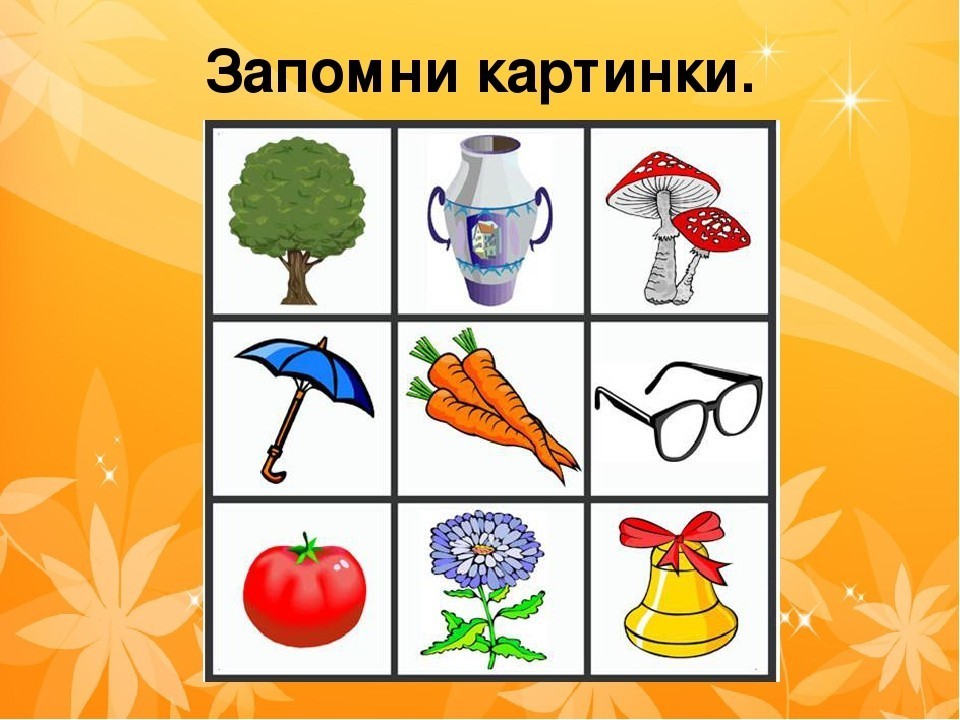 Меморина «Олени»Перед ребенком на игровом поле расположены перевёрнутые карточки, на обратной стороне которых нарисованы картинки. Каждая картинка повторяется по 2 раза, задача - составить из них пары. Перейдите по ссылке.Задание на развитие слуховой памятиПеред выполнением упражнения попросите ребенка внимательно послушать пары слов, которые вы назовёте, и постараться их запомнить. Вы произносите пары слов, связанные между собой по смыслу. Сделайте паузу, подождите несколько секунд (10-15), а затем называйте первые слова из пары. Ребенок должен вспомнить и назвать второе слово. Упражнение можно усложнить, называя первые слова не по порядку.Например,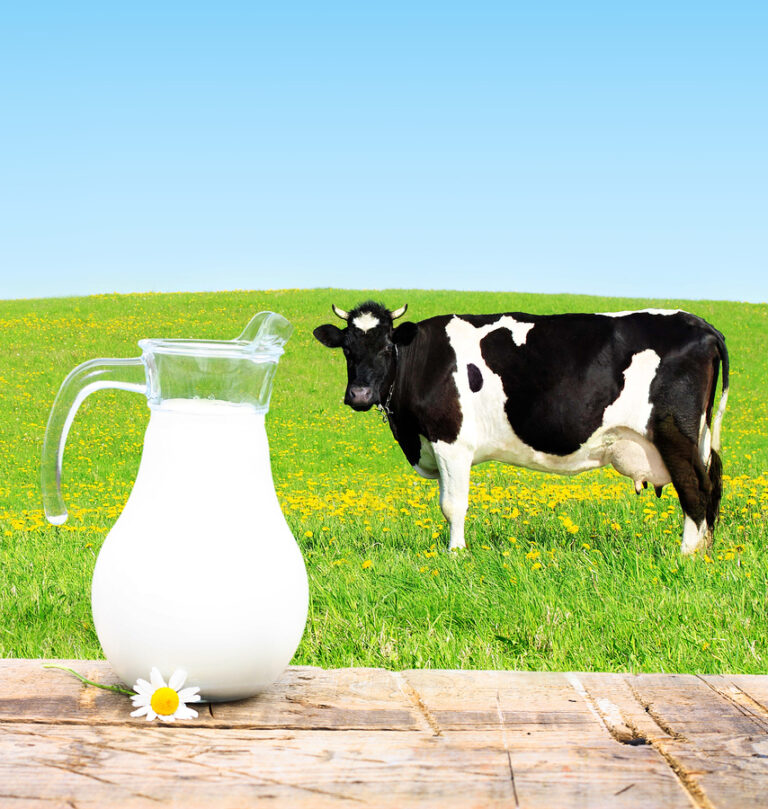 руль - машиналист - деревопчела - мёдбанка - вареньекорова - молокошкола - учительсоль - сахаркурица - цыпленокяблоко - дерево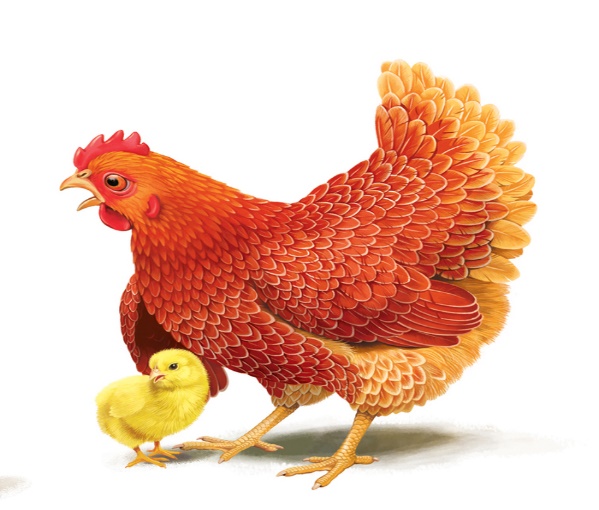 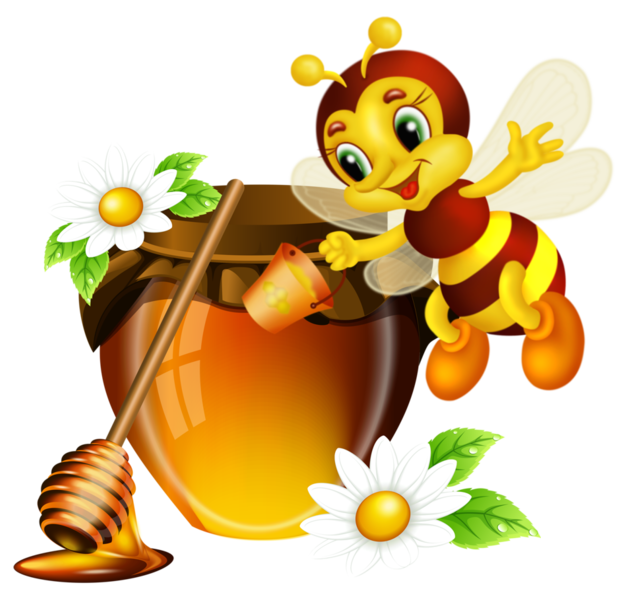 Задание на развитие тактильной памятиВозьмите несколько пар, сильно отличающихся друг от друга предметов: два кубика и два шарика, два ключа и две крышки и т. д. Положите в мешочек (это может быть плотный пакет) по одному предмету из каждой пары.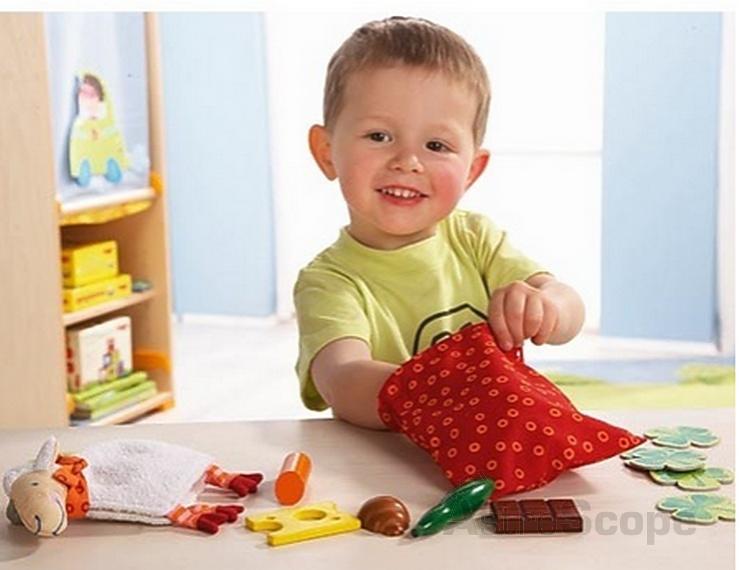 Покажите ребенку один предмет, например, кубик. Потом уберите его и попросите найти такой же на ощупь в мешочке. Если у ребенка не получается, помогите, сделайте это вместе. Постепенно, только не слишком быстро, увеличивайте количество предметов. Теперь предложите ребенку с завязанными глазами ощупать предмет правой рукой, а потом найти его в мешочке левой. Задания на развитие эмоциональной памятиПредложите ребенку мысленно поиграть в снежки. 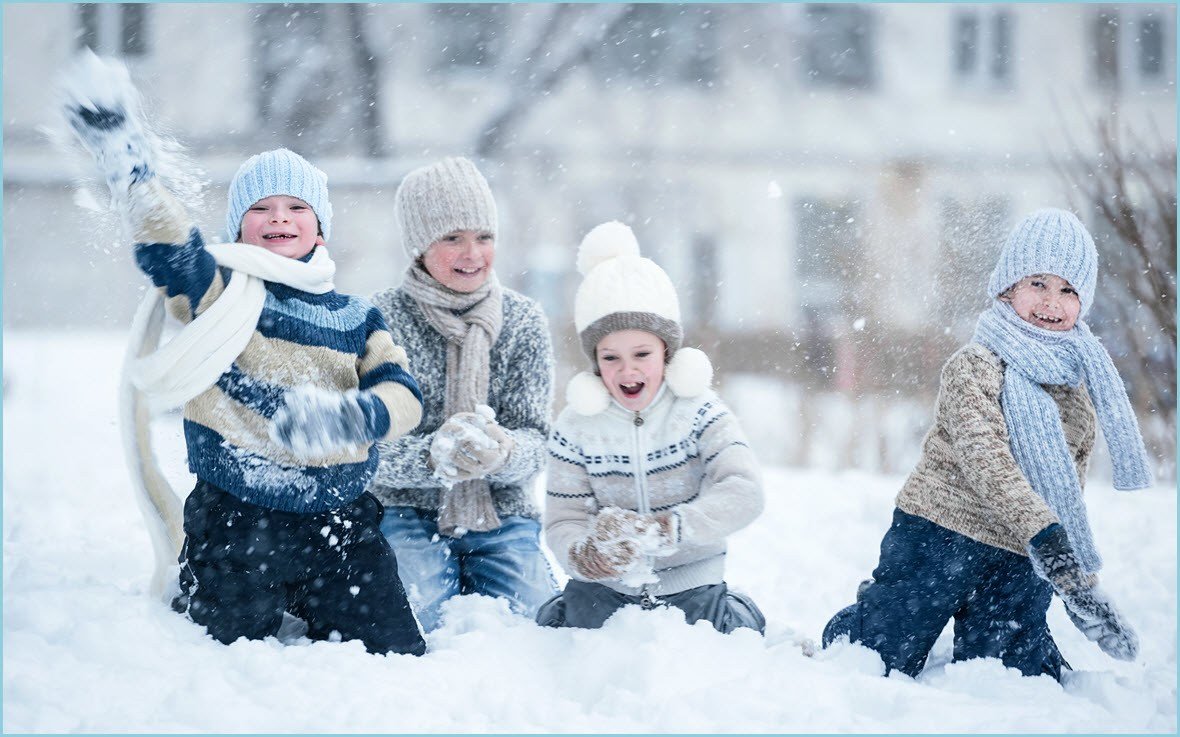 Задание №1: представь снег. Вспомни, какого он цвета. Всегда ли он белый? Вспомни, как солнышко заставляет снег искриться, с чем можно сравнить снег в ясный зимний солнечный день. 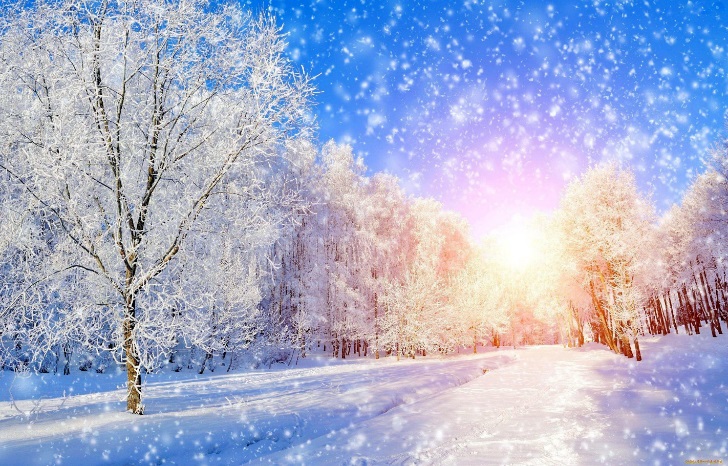 Задание №2: Вспомни, как хрустит снег под ногами. Как ты думаешь, с чем можно сравнивать хруст снега под ногами человека.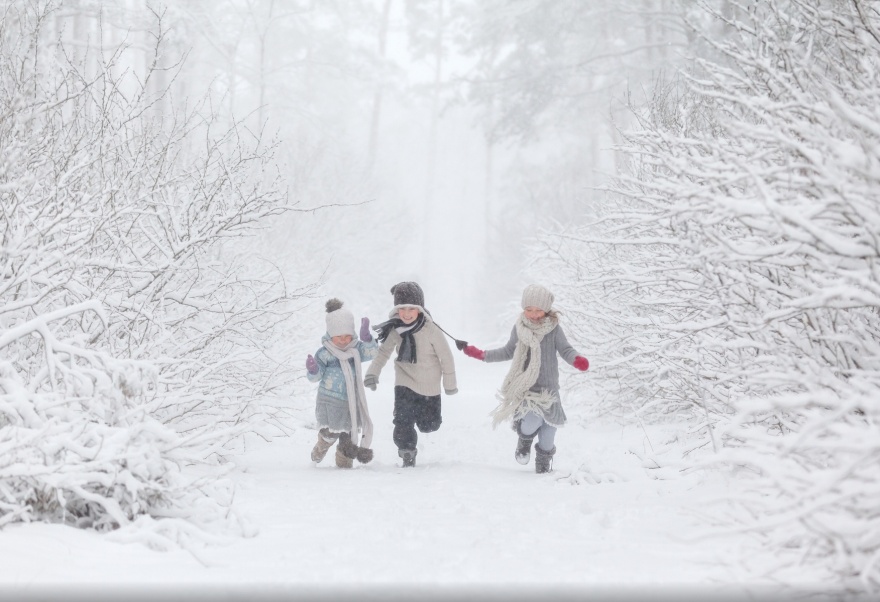 Задание №3: Представь, что ты держишь в руках пригоршни снега. Что ты делаешь шарик из снега. Что ты чувствуешь?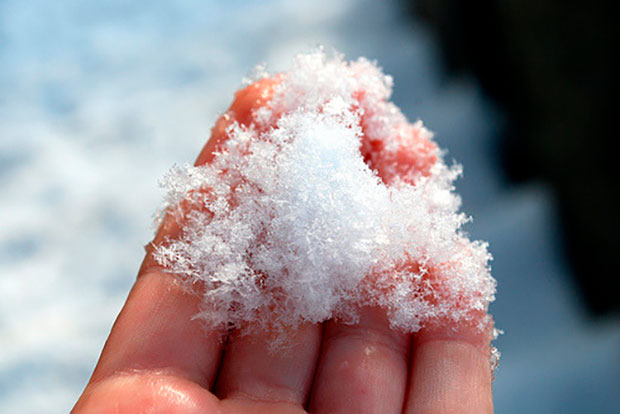 Педагоги-психологи: Горбунова Любовь Иннокентьевна,Малоземова Оксана АлексеевнаТема занятия: «Дифференциация пространственных отношений»Задание «Покажи правильно»Взрослый показывает на кукле разные части тела в быстром темпе. Ребенок должен показать эту же часть на себе (левая нога, правая рука, левая щека и т. д.).Помним, про «зеркальное» отображение.Задание «Назови самые высокие и самые низкие предметы в комнате?»Ребенок называет предметы, объясняя, где они находятся, а затем сравниваете некоторые из них с помощью условной мерки (или метра).Аналогично можно определить предметы «дальше» и «ближе».Задание «Что где находится?»    Посмотри на изображение, расскажи, где какие игрушки находятся с помощью помощников-предлогов («в», «на», «за», «перед», «рядом», «у»).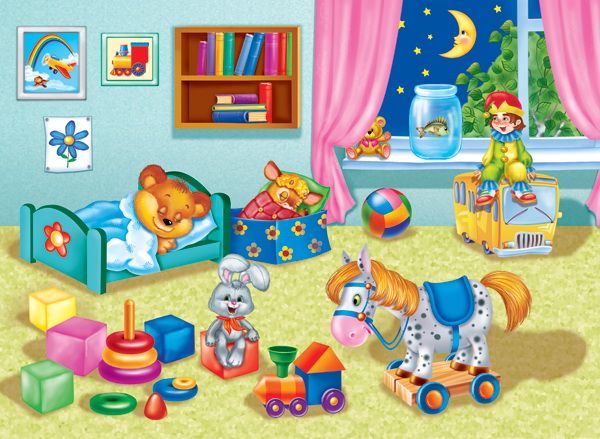 Физкультминутка Поднимает кукла руки,Вверх-вниз, вверх-вниз! (поднимать и опускать руки вверх)А потом она танцует,Покружись, покружись! (повороты вокруг себя)После танца всем ребятамПоклонись, поклонись! (наклоны вперед).Задание «Внимательно слушай и рисуй»Перед началом упражнения имеет смысл вспомнить стороны листа.Взрослый называет геометрические фигуры с указанием их места на листе. Ребенок должен их изобразить согласно данной инструкции.Например: вверху слева прямоугольник, справа от него квадрат, в центре круг и т. д.Затем, фигуры можно раскрасить также руководствуясь словесной инструкцией взрослого («Фигуру в правом верхнем углу закрась синим цветом» и т. д.).Учитель - дефектолог Чугунова Александра ВладимировнаТема занятия: «Домашние птицы»Посмотри видео и ответь на вопросы:Каких птиц ты запомнил?Кого из этих птиц ты видел?Найди среди картинок гуся, индюка, утку, курицу, петуха, цыпленка.Посмотри на картинки и попробуй понять, чьи это перья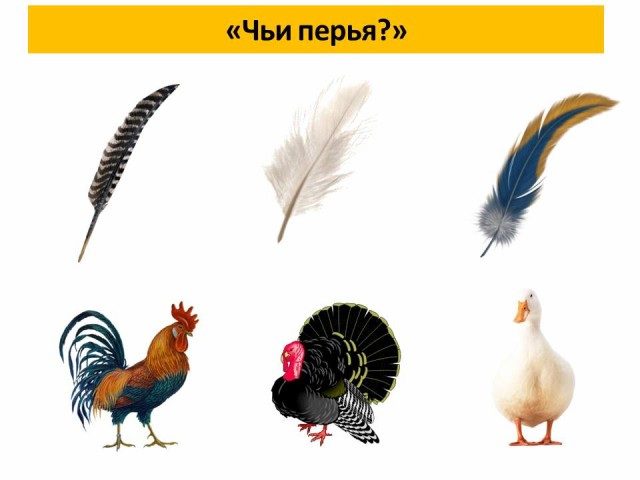 Кто как говорит?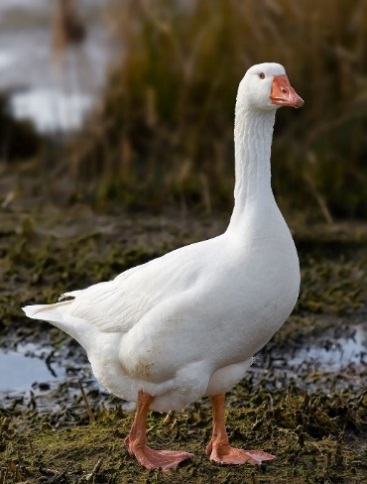 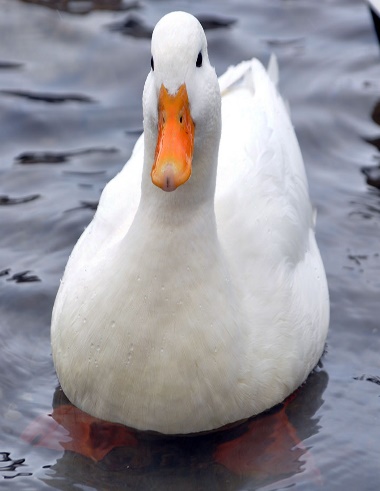 Гусь – ГА-ГА	 Утка - КРЯ-КРЯ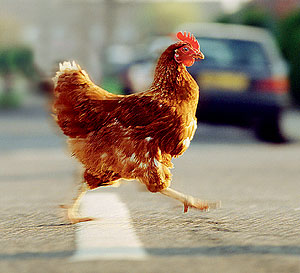 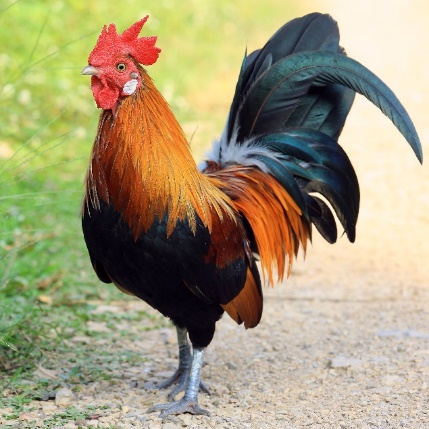 Курица - Ко-Ко                          Петух - КУ-КА-РЕКУ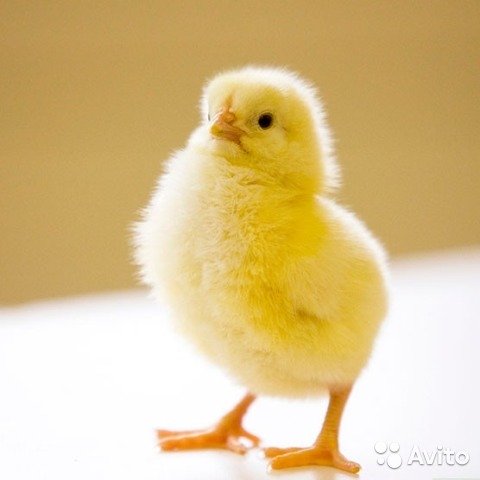 Цыпленок – пи-пи-пиКто из этих птиц умеет плавать? А кто только ходит по земле?Чем отличаются водоплавающие птицы?Учитель-логопед Евстафьева Ольга ИгоревнаЗадания для обучающихся старшей школыТема занятия: «Развитие памяти»Упражнение на развитие слуховой памяти Прослушай текст и запомни, что какого цвета. Раскрась предметы в соответствии с описанием.Лето на дачеЛетние каникулы мы с сестренкой проводим на даче. У нас есть небольшой, но уютный домик за городом. Когда утром поднимается яркое оранжевое солнце, наш домик выглядит очень жизнерадостно. Папа покрасил стены синей краской, как вода в речке, в которой мы купаемся. На коричневой крыше находится черная труба, из которой идет дым, если в доме в прохладные дни топится печка. Но это бывает редко, летом солнышко нагревает дом так, что окна почти всегда открыты. Как отражение солнышка, около дома растет большущий подсолнух с желтыми лепестками и коричневой серединкой, усыпанной семечками. Он машет нам большими зелеными листьями, когда на улице разыгрывается ветерок. Недавно мы помогали папе по хозяйству, он поручил нам покрасить новый забор в такой же цвет, как крыша нашего дома. Это у нас замечательно получилось, правда, и сами себя мы немного покрасили. Раскрась картинку в соответствии с описанием, и ты увидишь, как выглядит наша дача.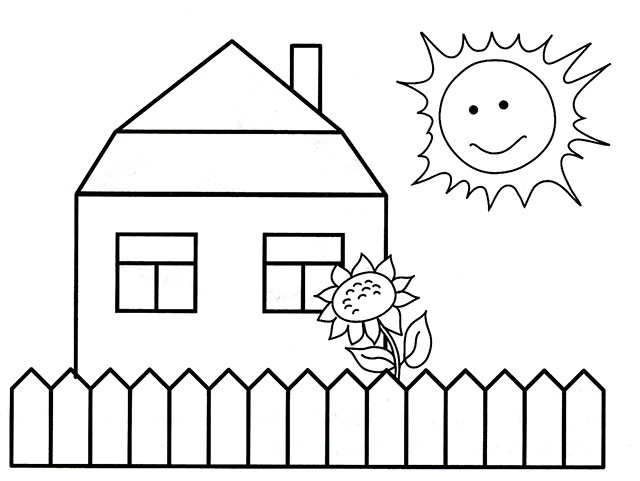 Упражнение на развитие зрительной памяти Разложите на столе перед ребенком палочки, из которых сделайте какую-либо простую фигуру (домик, квадрат, треугольник и т.д.).  Попросите ребенка посмотреть внимательно на эту фигуру в течение 2 секунд, затем закройте эту фигуру и попросите ее повторить, сложить также. Усложнить это упражнение можно, складывая эту фигуру из палочек разного цвета. Ребенок должен запомнить расположение палочек по цвету и затем сложить фигуру самостоятельно.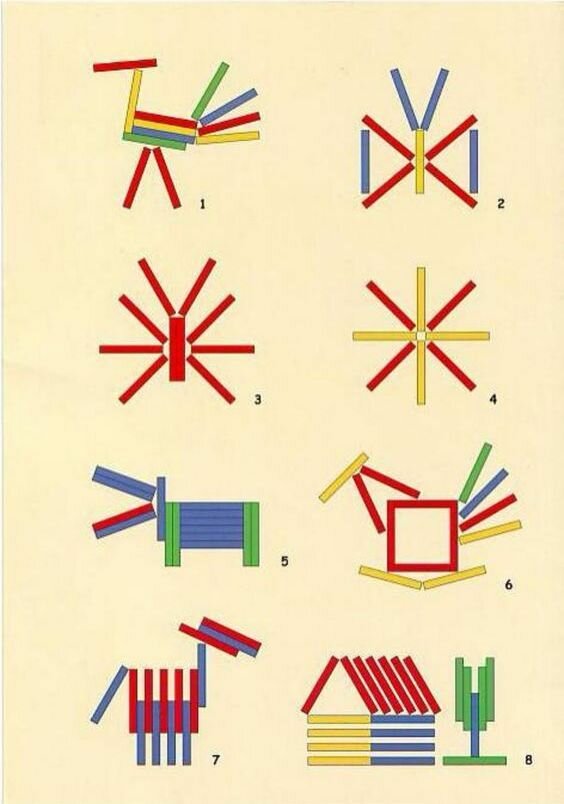 Упражнение на развитие тактильной памяти Тактильная память - способность запоминать ощущения от прикосновения к различным предметам. Одна из самых эффективных игр, является игра «Угадай». Ребенку завязывают глаза, а на руку кладут предмет, который он и должен угадать. Можно усложнить игру, по очереди положив на руку ребенка несколько предметов, а после - предложить назвать их в той последовательности, в которой он их получал. 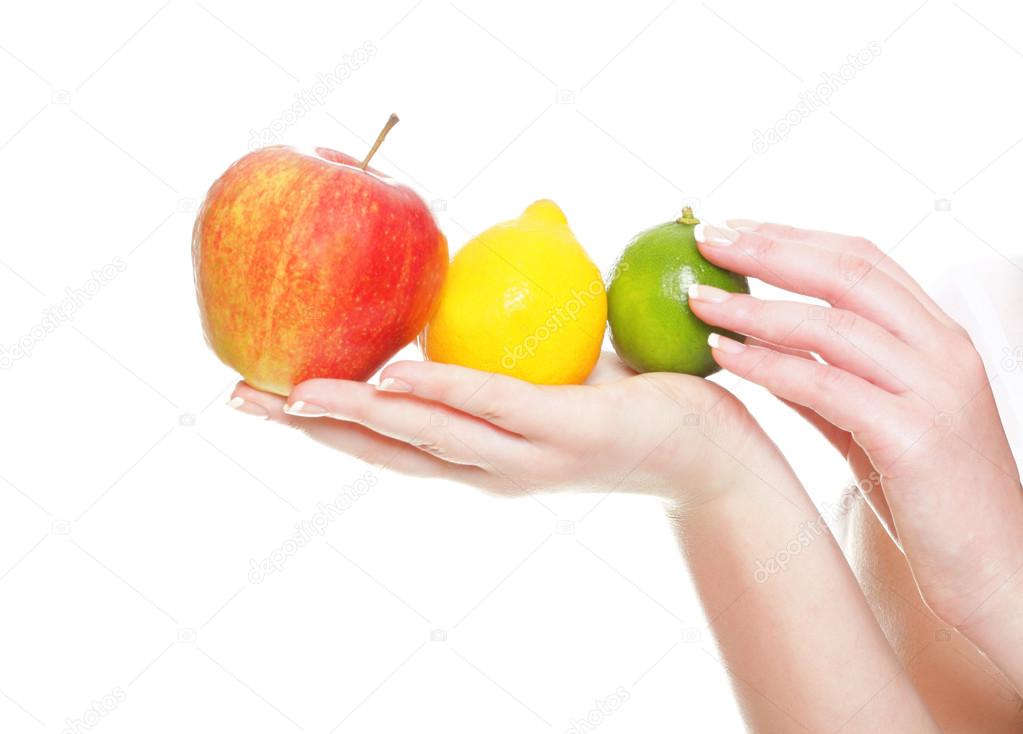 Сложность задания заключается в том, что ребенку требуется выполнять две мыслительные операции - узнавание и запоминание.Существует упрощенный вариант этой игры - "Чудесный мешочек". В полотняный мешочек кладут предметы, обладающие разными свойствами: клубок ниток, игрушку, пуговицу, шарик, кубик, спичечный коробок. Затем попросите ребенка достать из мешочка шарик или кубик.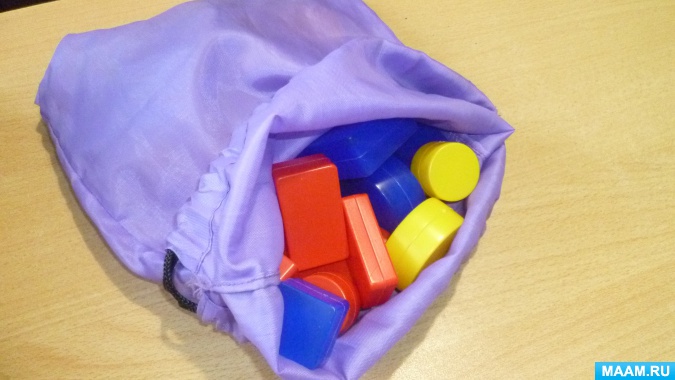 Упражнение на развитие эмоциональной памятиЭмоциональная память приобретается благодаря позитивным и негативным событиям, имеющим место в жизни человека.Упражнение «Прогулка в лесу»Рассмотрите картинки, мысленно прогуляйтесь по лесу, закройте глаза и послушайте звуки леса, журчание ручейка, пение птиц. Вспомните как пахнет свежая весенняя листва. Запомните эти ощущения. 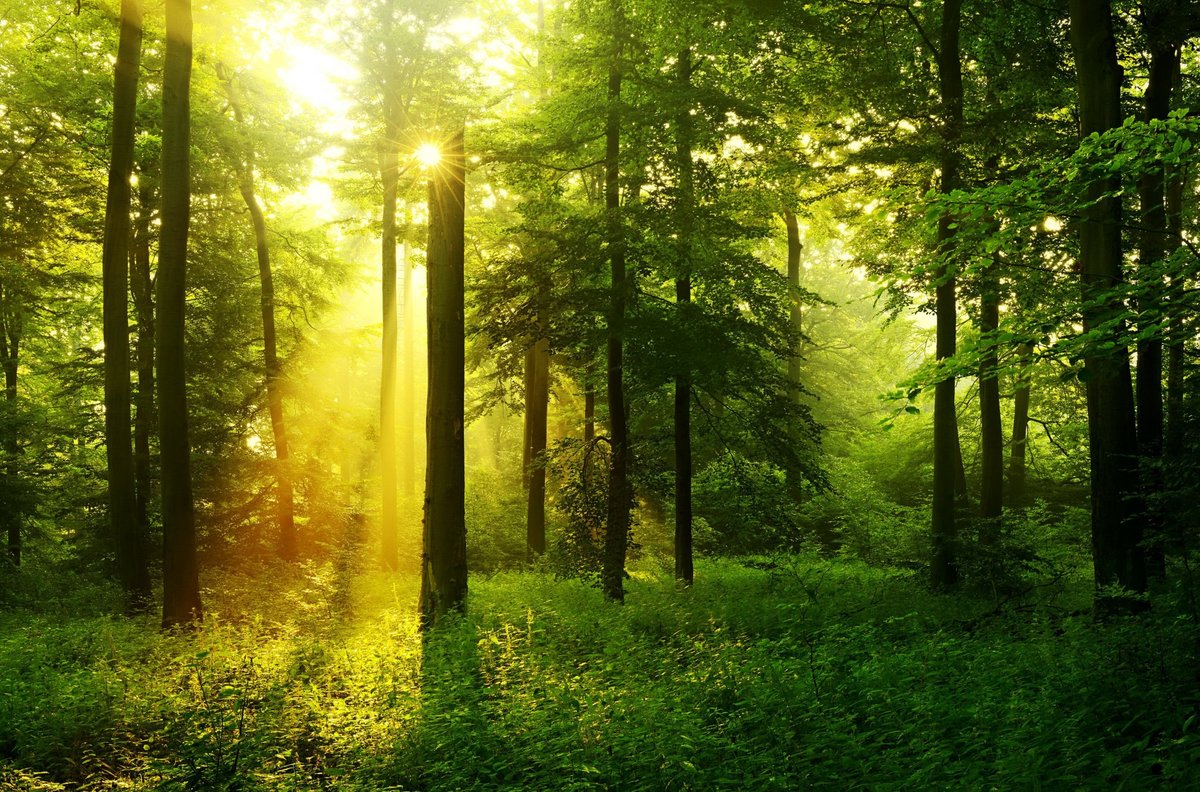 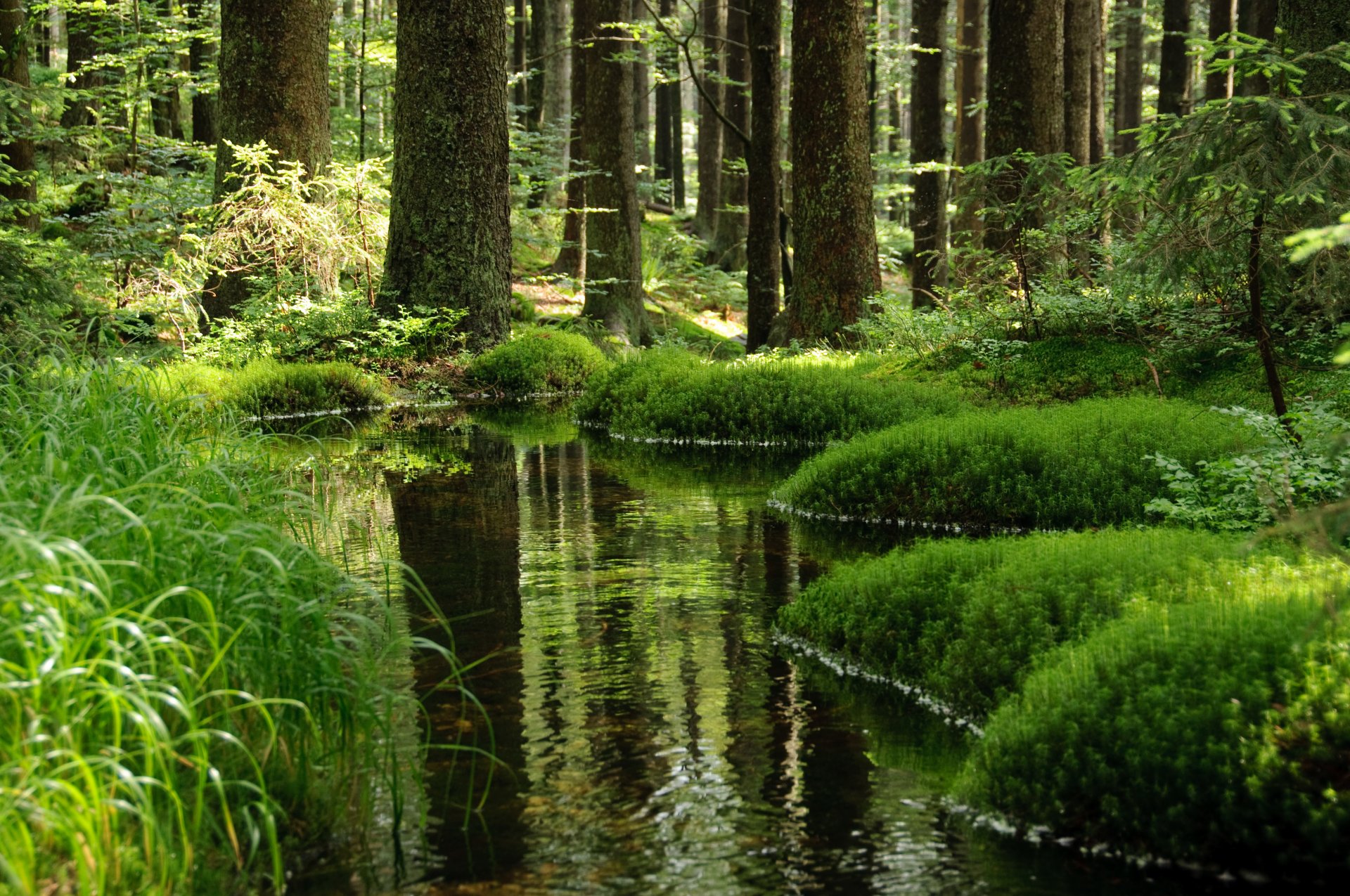 Упражнение «Я счастлив» Это упражнение можно выполнить всей семьей с помощью мяча. Тот, кому в руки попал мяч вспоминает событие, при котором он был счастлив. Желательно, чтоб участие приняли все члены семьи и вспомнили как можно больше счастливых событий.Педагог-психолог Горбунова Любовь ИннокентьевнаТема занятия: «Формирование представлений о многоугольниках»1. Изучение материалаСуществуют разные виды геометрических фигур. Сегодня ты познакомишься с понятием «многоугольник», узнаешь какие бывают виды и как их отличить от других фигур. Включи обучающее видео “Виды многоугольников”.2. Упражнение «Четырехугольники»В этом упражнении тебе предстоит соотнести геометрическую фигуру и ее название. Для перехода к упражнению открой ссылку.3.  Задание «Найди лишнее»Рассмотри фигуры. Найди одну фигуру, которая не подходит ко всем остальным по одному признаку. Объясни свой выбор.4. Выполни гимнастику для глаз. Учитель-дефектолог Соломаха Любовь Владимировна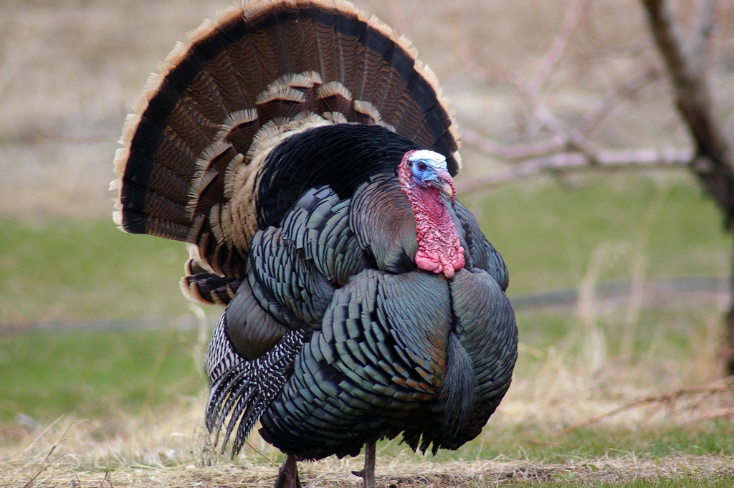 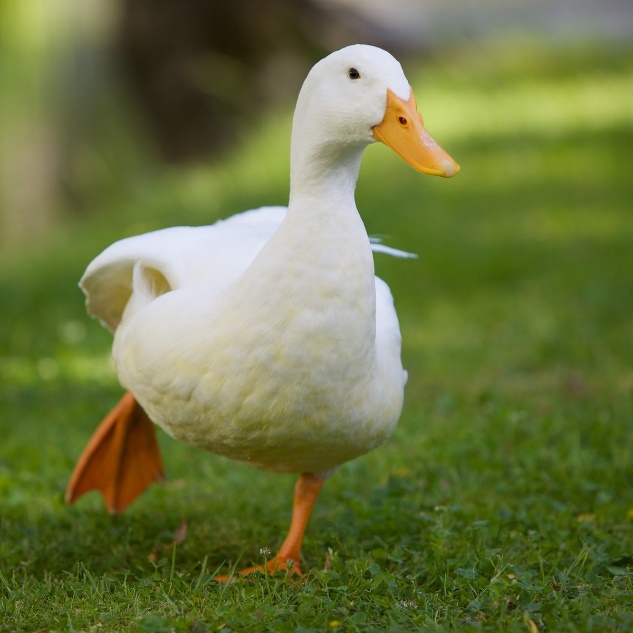 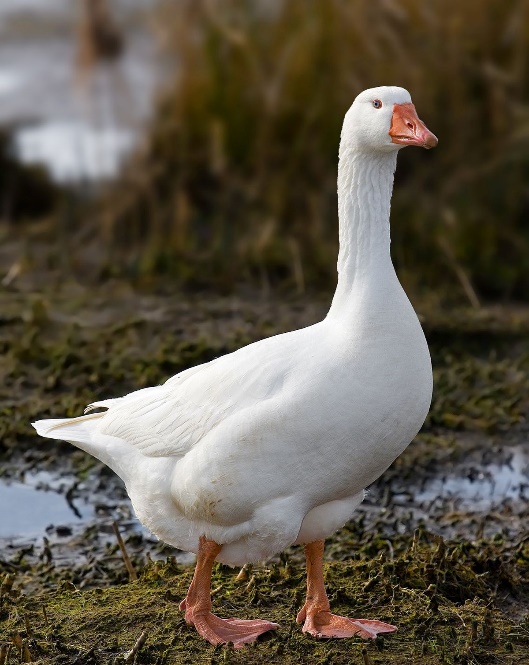 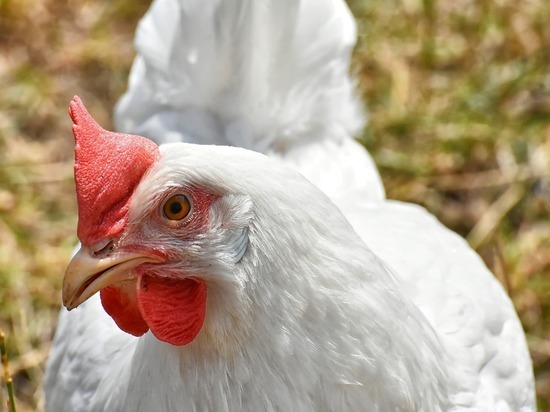 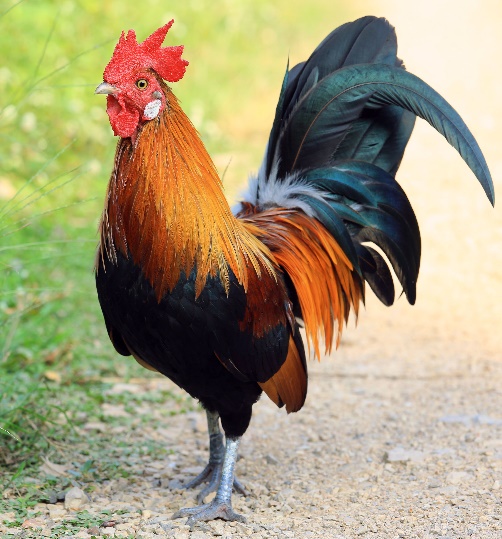 